Publicado en Madrid el 02/11/2017 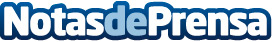 Carlos González lanza su nuevo disco ´En su misterio rojo´ Presentación nacional del nuevo disco de Carlos González  'En su misterio rojo' en la Sala Babel de  Torrelodones, los días 9 y 10 de noviembre de  2017, y  presentación internacional en la sala GernGeschehen de Hamburgo, los días  8 y 9 de diciembre de 2017Datos de contacto:Mario Azcue http://carlosgonzalezpiano.com0034660985251Nota de prensa publicada en: https://www.notasdeprensa.es/carlos-gonzalez-lanza-su-nuevo-disco-en-su Categorias: Internacional Música http://www.notasdeprensa.es